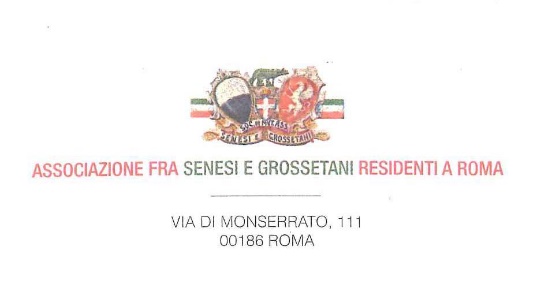 CIRCOLARE N. 71A TUTTI I SOCI DELLA ASSOCIAZIONE TRA SENESI E GROSSETANIRESIDENTI A ROMAOggetto: Ripresa delle attività Roma, 10 settembre 2022Cari Soci, Cari amici, L’appuntamento rimandato a giugno per la visita al Palazzo Doria Pamphilj è aggiornato al giorno 8 ottobre, e sarà guidato con la consueta maestrìa dalla nostra socia professoressa Carla Benocci.L’appuntamento è fissato per le ore 10.30  all’ingresso principale del Palazzo, in via del Corso a circa 100 metri da Piazza Venezia.Vi chiedo la cortesia di confermare alla socia Stefania Mariotti, il cui cellulare è 338.7158569 la vostra adesione.Colgo l’occasione per ricordare a tutti i Soci  che non hanno effettuato il pagamento della quota sociale annuale di versare il  bonifico  di 30,00 euro.Vi ricordo l’IBAN: IT07J0103003200000001020614 intestato a Associazione tra Senesi e Grossetani Residenti in Roma, via Monserrato 111 - 00186 RomaIl costo della visita è di 20,00 Euro, per il contributo alle spese di organizzazione. La fine della emergenza sanitaria potrà finalmente inaugurare un nuovo periodo di iniziative culturali, ma occorre mantenere l’uso della mascherina per le riunioni programmate all’interno degli edifici.La Vostra partecipazione che mi auguro sia numerosa sarà il segno del rilancio post-pandemia delle nostre iniziative.Con i saluti più cordiali                                                                                                                   Luca Verdone                                                             (Presidente della Associazione fra Senesi e Grossetani residenti a Roma)